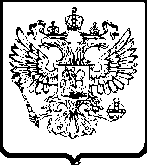 УПРАВЛЕНИЕ ФЕДЕРАЛЬНОЙ АНТИМОНОПОЛЬНОЙ СЛУЖБЫПО ТЮМЕНСКОЙ ОБЛАСТИ. Тюмень,  ул. Холодильная, 58а                                                                          тел. 50-31-55АКТ   ПРОВЕРКИ № 13г. Тюмень                                                                                                              11 июня 2013г.На основании приказов Тюменского УФАС России от 11.03.2013 № 103, от 10.04.2013 № 157 (о продлении проверки)  проведено плановое контрольное мероприятие в отношении администрации г. Тобольска (626152, Тюменская область, г. Тобольск, ул. Аптекарская, 3), далее также  - Администрация г. Тобольска, Администрация.С копиями приказов о проведении и продлении проверки Администрация ознакомлена соответственно 19.03.2013 (почтовое уведомление № 62504859100329) и 16.04.2013 (почтовое уведомление № 62504859297401).Лица, проводившие проверку: начальник отдела Москвичева Ольга Николаевна – руководитель инспекции, главный специалист-эксперт Щеткова Наталья Сергеевна, ведущий специалист-эксперт Ершова Александра Владимировна, специалист-эксперт Самко Алена Леонтиевна.В проведении проверки принимали участие: заместитель главы администрации, управляющий делами Миленина Е.Ю., начальник отдела муниципальных закупок Лекомцева В.М., председатель комитета по земельным отношениям и лесного хозяйства Егоров В.Ю., начальник отдела учета и управления муниципальным имуществом комитетом по управлению муниципальным имуществом Бакиев Р. Х., заместитель председателя комитета по инвестициям в области строительной деятельности немцова Т.Н., начальник отдела по транспорту Духно Ф.Е.. Руководителем проверяемого лица в период проведения проверки являлся Мазур Владимир Владимирович. Предметом проводимой проверки является соблюдение администрацией г. Тобольска требований Федерального закона от 26.07.2006 №135-ФЗ «О защите конкуренции» (далее также  – Закон о защите конкуренции).Период, за который проведена проверка соблюдения антимонопольного законодательства: с 01.01.2010 по настоящее время.Срок проведения проверки по приказам: с 15.03.2013 по 12.06.2013.Период проведения проверки: 01.04.2013 – 11.06.2013.Продолжительность проверки: 47 рабочих дней.Акт составлен Москвичевой О.Н., Щетковой Н.С., Ершовой А.В., Самко А.Л.В соответствии с уведомлением о проведении проверки (письмо от 13.03.2013 №ДШ/1503) у проверяемого лица были затребованы следующие документы: - Устав муниципального образования г. Тобольск;- положение об Администрации, а также об органах Администрации;- муниципальные правовые акты, принятые Администрацией в период с 01.01.2010 по настоящее время;- договоры (соглашения), заключенные в период с 01.01.2010 по настоящее время, а также все иные действующие в настоящее время договоры (соглашения), независимо от даты с приложением реестра с указанием в нем хозяйствующих субъектов, реквизитов договоров, сроков и оснований их заключения;- реестр предприятий и учреждений, подведомственных Администрации с приложением копий уставов, копии муниципальных заданий (договоров о субсидировании) указанных учреждений;- имеющиеся документы и материалы обо всех проведенных торгах за период с 01.01.2010 по настоящее время;- действующие муниципальные правовые акты, определяющие порядок управления муниципальной собственностью, в том числе по предоставлению муниципальных преференций и предоставлению земельных участков;- сведения об участии Администрации в реализации приоритетных национальных проектах.Контрольным мероприятием было установлено следующее.Администрация г. Тобольска является исполнительно-распорядительным органом местного самоуправления муниципального образования г. Тобольск, наделенной Уставом г. Тобольска полномочиями по решению вопросов местного значения и полномочиями для осуществления отдельных государственных полномочий, переданных органам местного самоуправления городского округа федеральными законами и законами Тюменской области (ст.ст. 20, 34 Устава г. Тобольска).В соответствии с 44 Устава г. Тобольска по вопросам, относящимся к ведению Администрации, должностными лицами Администрации принимаются муниципальные правовые акты: постановления, распоряжения, приказы.I. Всего для проверки Администрацией представлено 10 213 муниципальных правовых акта (постановлений и распоряжений), принятых в 2010-2013гг.1. Так, в ходе проведения проверки инспекцией также были рассмотрены следующие муниципальные правовые акты, определяющие порядок управления муниципальной собственностью, в том числе предоставление земельных участков:1) Положение о порядке управления и распоряжения муниципальной собственностью г. Тобольска, утв. решением Тобольской городской Думы от 24.04.2006 № 130;2) Положение о передаче муниципального имущества в безвозмездное пользование, утв. решением Тобольской городской Думы от 27.06.2006 № 192 (далее - Положение № 192);3) Положение о порядке передачи объектов муниципальной собственности в аренду, утв. решением Тобольской городской Думы от 28.11.2006 № 274 (далее - положение № 274);4) Положение о порядке планирования и приватизации муниципального имущества г. Тобольска, утв. решением Тобольской городской Думы от 30.10.2007 № 194;5) Положение о порядке приватизации муниципального имущества г. тобольска, утв. решением Тобольской городской Думы от 24.04.2012 № 48;6) Положение об организации и проведении аукционов по продаже земельных участков или права на заключение договоров аренды земельных участков, находящихся в государственной или муниципальной собственности, на территории муниципального образования г. Тобольск, утв. постановлением главы администрации г. Тобольска от 05.07.2007 № 14;7) Положение о процедуре предоставления земельных участков гражданам и юридическим лицам на территории муниципального образования г. Тобольск», утв. постановлением главы администрации г. Тобольска от 29.11.2007 № 33 (далее - положение № 33);8) Административный регламент предоставления муниципальной услуги «Предоставление земельных участков для индивидуального жилищного строительства в аренду, без проведения аукциона по продаже права на заключение договора аренды такого земельного участка», утв. постановлением администрации г.Тобольска от 28.06.2012 № 71.При анализе указанных муниципальных правовых актов установлено следующее.1.1. Положениями № 192 и № 274 определен порядок передачи муниципального имущества соответственно в безвозмездное пользование и в аренду. Так, обоими Положениями предусмотрена возможность предоставления муниципального имущества в порядке муниципальной преференции (п. 2.1 Положения № 192, п. 2.4 Положения № 274), но, однако, в указанных нормативных актах отсутствуют критерии, согласно которым принимается решение о предоставлении имущества в аренду либо в безвозмездное пользование. Вместе с тем, отсутствие таких критериев может привести к ущемлению прав и законных интересов хозяйствующих субъектов, желающих получить муниципальное имущество в безвозмездное пользование.Таким образом, в действиях Тобольской городской Думы, утвердившей указанные муниципальные правовые акты, содержатся признаки нарушения ч. 1 ст. 15 Закона о защите конкуренции.1.2. Положение № 33 не соответствует требованиям действующего законодательства РФ в части истребования от заявителя документов (выписки из ЕГРЮЛ, ЕГРИП), которые находятся в распоряжении органов, предоставляющих государственные услуги, органов, предоставляющих муниципальные услуги, иных государственных органов, органов местного самоуправления либо подведомственных государственным органам или органам местного самоуправления организаций, участвующих в предоставлении предусмотренных ч. 1 ст. 1 Федерального закона от 27.07.2010 № 210-ФЗ «Об организации предоставления государственных и муниципальных услуг», в соответствии с нормативными правовыми актами Российской Федерации, нормативными правовыми актами субъектов Российской Федерации, муниципальными правовыми актами, что запрещено ст. 7 Федерального закона от 27.07.2010 № 210-ФЗ «Об организации предоставления государственных и муниципальных услуг». Главой 4 Положения № 33 определена процедура предоставления земельных участков для целей, не связанных со строительством. Однако, указанным актом не определен порядок действий органа местного самоуправления в случае поступления двух и более заявлений на предоставление одного земельного участка. Вместе с тем, земельные участки для целей, не связанных со строительством, могут предоставляться, в том числе хозяйствующим субъектам для осуществления предпринимательской деятельности (иные цели, не связанные со строительством). В таком случае в целях обеспечения конкуренции органу местного самоуправления необходимо проводить торги. В случае предоставления земельного участка с нарушением указанных требований антимонопольного законодательства, в действиях Администрации также будет присутствовать нарушение ч. 1 ст. 15 Закона о защите конкуренции.В связи с изложенным, в действиях Администрации, утв. постановлением от 29.11.2007 № 33 Положение о процедуре предоставления земельных участков гражданам и юридическим лицам на территории муниципального образования г. Тобольск, содержатся признаки нарушения ч. 1 ст. 15 Закона о защите конкуренции в части необеспечения проведения торгов при поступлении 2-х и более заявлений о предоставлении земельного участка для целей, не связанных со строительством  - для осуществления предпринимательской деятельности (иные цели, не связанные со строительством).II. В ходе проведения контрольного мероприятия инспекции были представлены учредительные документы муниципальных учреждений, учредителем которых выступает администрация г. Тобольска либо отраслевые органы Администрации (школы, детские сады, учреждения социальной защиты, культуры  и дополнительного образования, физической культуры и спорта и т.д.), а также положения об администрации г. Тобольска и отраслевых (функциональных) органах Администрации.При анализе уставов указанных учреждений установлено следующее. 2.1. В соответствии с п. 2.1 устава МАУ «Организационно-аналитический центр культуры и искусств г. Тобольска» учреждение создано с целью организации деятельности отрасли «культура» города Тобольска. Для достижения поставленной цели учреждение, в том числе осуществляет следующие виды деятельности (п. 2.2. устава):- осуществляет разработку, реализацию планов и программ комплексного социально-экономического развития муниципального образования город Тобольск в части развития культуры и дополнительного образования детей в сфере культуры и искусства, обеспечения культурного обслуживания населения;- осуществляет разработку и реализацию ведомственных целевых программ развития культуры муниципального образования г. Тобольск;- организует сбор статистических показателей, характеризующих состояние сферы культуры и подведомственных учредителю учреждений культуры и дополнительного образования детей, и представляет указанные данные учредителю;- осуществляет комплексный анализ и прогнозирование тенденций развития культуры, обоснование целей и приоритетов развития отдельных видов культурной деятельности на территории г. Тобольска.В соответствии с п/п 17 ч. 1 ст. 16 Федерального закона от 06.10.2003 № 131-ФЗ «Об общих принципах организации местного самоуправления в РФ» (далее также  - Закон о местном самоуправлении) к вопросам местного значения городского округа относится  создание условий для организации досуга и обеспечения жителей городского округа услугами организаций культуры.В соответствии с п. 2 ст. 40 Устава города Тобольска к компетенции администрации г. Тобольска, в частности, отнесены полномочия:- по разработке проектов планов и программ развития города, их исполнение;- по разработке прогноза социально-экономического развития г. Тобольска;- осуществление сбора статистических показателей, характеризующих состояние экономики и социальной сферы г. Тобольска.Реализация указанных полномочий по решению вопросов местного значения городского округа  в сфере культуры и туризма осуществляется комитетом по культуре и туризму – структурным подразделением Администрации (отраслевой орган).В соответствии с возложенными на него задачами, комитет по культуре и туризму, в том числе осуществляет функции по разработке и реализации перспективных и текущих планов работы и программ комплексного социально-экономического развития города Тобольска в части развития культуры и туризма (п. 3.1 Положения о комитете); организует сбор  статистических показателей, характеризующих состояние сферы культуры и туризма города Тобольска (п. 3.5 Положения о комитете); осуществляет комплексный анализ и прогнозирование тенденций развития культуры и туризма г. Тобольска (п. 3.20).Отсюда следует, что поименованные выше виды деятельности Учреждения, закрепленные в п. 2 Устава учреждения, являются полномочиями органов местного самоуправления.Из пп. 2.3-2.4 устава Учреждения следует, что оно вправе осуществлять деятельность, приносящую доход, в связи с чем его можно отнести к хозяйствующему субъекту.Устав Учреждения утвержден председателем комитета по культуре Администрации, осуществляющего функции учредителя учреждения (п. 1.2 устава).В соответствии с п. 1.3 Положения о комитете, утв. решением Тобольской городской Думы от 20.06.2012 № 107, комитет является юридическим лицом в форме муниципального казенного учреждения, имеет самостоятельный баланс, приобретает от своего имени имущественные и связанные с ними личные неимущественные права, несет ответственность, отвечает по своим обязательствам в соответствии с действующим законодательством, заключает договоры от своего имени, выступает от своего имени истцом и ответчиком в суде. Частью 3 ст. 15 Закона о защите конкуренции запрещено наделять хозяйствующие субъекты функциями и правами органов местного самоуправления.Вышеизложенное свидетельствует о наличии в действиях комитета по культуре и туризму администрации г. Тобольска признаков нарушения ч. 3 ст. 15 Закона о защите конкуренции, выразившихся в наделении хозяйствующего субъекта - МАУ «Организационно-аналитический центр культуры и искусств г. Тобольска» - функциями и правами органов местного самоуправления  в соответствующей сфере деятельности путем включения в устав Учреждения указанных функций.2.2. В соответствии с п/п 34 ч. 1 ст. 16 Закона о местном самоуправлении к вопросам местного значения городского округа относится организация и осуществление мероприятий по работе с детьми и молодежью в городском округе.Реализацию полномочий органов местного самоуправления в данной сфере осуществляет комитет по делам молодежи, являющегося отраслевым органом администрации г. Тобольска.Вместе с тем, анализ устава МАУ «Центр реализации молодежных и профилактических программ г. Тобольска» (далее также – Центр) показывает, что указанные функции комитета по культуре в установленной сфере деятельности осуществляются также и Центром (п.п. 2.1-2.4 устава).Из пп. 3.1, 6.4 устава Центра следует, что оно вправе осуществлять деятельность, приносящую доход, в связи с чем его можно отнести к хозяйствующему субъекту.Устав Центра утвержден председателем комитета по делам молодежи Администрации, осуществляющего функции учредителя учреждения (п. 1.4 устава).В соответствии с п. 1.6 Положения о комитете, утв. решением Тобольской городской Думы от 24.02.2010 № 8, Комитет является юридическим лицом, имеет самостоятельный баланс, приобретает от своего имени имущественные и связанные с ними личные неимущественные права, несет ответственность, отвечает по своим обязательствам в соответствии с действующим законодательством, заключает договоры от своего имени, выступает от своего имени истцом и ответчиком в суде. Частью 3 ст. 15 Закона о защите конкуренции запрещено наделять хозяйствующие субъекты функциями и правами органов местного самоуправления.Таким образом, в действиях комитета по делам молодежи администрации г. Тобольска содержатся признаки нарушения ч. 3 ст. 15 Закона о защите конкуренции, выразившихся в наделении хозяйствующего субъекта - МАУ «Центр реализации молодежных и профилактических программ г. Тобольска» - функциями и правами органов местного самоуправления  в соответствующей сфере деятельности путем включения в устав Центра указанных функций.Кроме того, необходимо отметить также следующее обстоятельство.Комитет по делам молодежи администрации г. Тобольска согласно п. 1.6 Положения о комитете создан в форме муниципального бюджетного учреждения.В соответствии с п. 1 ст. 9.2 Федерального закона от 12.11.1996 № 7-ФЗ «О некоммерческих организациях» (далее – Закон о некоммерческих организациях) бюджетным учреждением признается некоммерческая организация, созданная Российской Федерацией, субъектом Российской Федерации или муниципальным образованием для выполнения работ, оказания услуг в целях обеспечения реализации предусмотренных законодательством Российской Федерации полномочий соответственно органов государственной власти (государственных органов) или органов местного самоуправления в сферах науки, образования, здравоохранения, культуры, социальной защиты, занятости населения, физической культуры и спорта, а также в иных сферах.  Бюджетное учреждение вправе сверх установленного государственного (муниципального) задания, а также в случаях, определенных федеральными законами, в пределах установленного государственного (муниципального) задания выполнять работы, оказывать услуги, относящиеся к его основным видам деятельности, предусмотренным его учредительным документом, в сферах, указанных в пункте 1 настоящей статьи, для граждан и юридических лиц за плату и на одинаковых при оказании одних и тех же услуг условиях. Бюджетное учреждение вправе осуществлять иные виды деятельности, не являющиеся основными видами деятельности, лишь постольку, поскольку это служит достижению целей, ради которых оно создано, и соответствующие указанным целям, при условии, что такая деятельность указана в его учредительных документах (п. 4 ст. 9.2 Закона о некоммерческих организациях).Таким образом, бюджетное учреждение, в случае осуществления деятельности приносящей доход, будет отвечать понятию хозяйствующего субъекта, закрепленному в п. 5 ст. 4 Закона о защите конкуренции.Из раздела VII Положения о комитете следует, что Комитет вправе осуществлять деятельность доход.Вместе с тем, Комитет является структурным подразделением – отраслевым органом исполнительно-распорядительного органа местного самоуправления г. Тобольска - администрации г. Тобольска - осуществляющим деятельность по решению вопросов местного значения – реализации полномочий в сфере молодежной политики и дополнительного образования детей, а также отдельных государственных полномочий в сфере молодежной политики (п.п. 1.1, 2.1 Положения о комитете).В свою очередь, ч. 3 ст. 15 Закона о защите конкуренции установлен запрет на совмещение функций органов местного самоуправления и функций хозяйствующих субъектов.Поскольку Положение о Комитете утверждено решением Тобольской городской Думы от 24.02.2010 № 8, постольку в действиях последней содержатся признаки нарушения ч. 3 ст. 15 Закона о защите конкуренции.2.3. В соответствии с п. 3.3 устава МАУ г. Тобольска «Архитектура и градостроительство» учреждение, в том числе осуществляет следующие виды деятельности:- выявление нарушений градостроительного и земельного законодательства на территории г. Тобольска;- участие в заседаниях комиссии по рассмотрению заявлений граждан и юридических лиц о выборе земельного участка для строительства и предоставление земельных участков для целей, не связанных со строительством; подготовка материалов на заседания комиссии, протоколов заседаний комиссии;- подготовка проектов актов о выборе земельных участков для строительства (реконструкции);- подготовка разрешительной документации, связанной со строительством;- сбор и подготовка материалов для оформления, согласования и выдачи ордеров (разрешений)  на производство земляных работ, в том числе контроль за соблюдением сроков действия разрешения и направление, при обнаруженном нарушении, соответствующих материалов на административную комиссию;- разработка градостроительной документации, направленной на развитие градостроительной инфраструктуры г. Тобольска;- мониторинг застройки территории, градостроительной и землеустроительной документации;- ведение муниципального картографо-геодезического и инженерно-геологического фонда г. Тобольска;- ведение информационной системы обеспечения градостроительной деятельности осуществляемой на территории городского округа (сбор документов, обработка, систематизация, учет и хранение сведений, необходимых для осуществления градостроительной деятельности; ведение адресного реестра и т.д.;- планирование и организация работ по реализации документов территориального планирования и планировки в части строительства, реконструкции, капитального ремонта объектов капитального строительства, развития транспортно-пешеходной сети;- подготовка исходной документации (схем расположения земельных участков на кадастровых планах территории, иных документов) для выбора земельных участков и определения их границ;- подготовка разрешительной документации на размещение средств наружной рекламы, в том числе сбор необходимого пакета документов, подготовка паспорта рекламного места, аннулирование разрешений/паспортов, подготовка предписаний о демонтаже самовольно установленных рекламных конструкций на территории городского округа и иное;- и т.д.Вместе с тем, в соответствии с пп. 26, 26.1 ч. 1 ст. 16 Закона о местном самоуправлении, ст. 8 ГрК РФ, ст. 29 ЗК РФ поименованные виды деятельности учреждения являются полномочиями органов местного самоуправления городского округа в сфере градостроительной деятельности и предоставления земельных участков.Из пп. 3.2, 3.3, ст. 4 устава учреждения следует, что оно вправе осуществлять деятельность, приносящую доход, в связи с чем его можно отнести к хозяйствующему субъекту.Устав учреждения утвержден заместителем главы администрации, председателем комитета по инвестициям в области строительной деятельности Администрации, осуществляющего функции учредителя учреждения (п. 1.4 устава).В соответствии с п. 1.4 Положения о комитете, утв. решением Тобольской городской Думы от 25.12.2007 № 236, Комитет является юридическим лицом в форме муниципального казенного учреждения, имеет самостоятельный баланс, приобретает от своего имени имущественные и связанные с ними личные неимущественные права, несет ответственность, отвечает по своим обязательствам в соответствии с действующим законодательством, заключает договоры от своего имени, выступает от своего имени истцом и ответчиком в суде. Частью 3 ст. 15 Закона о защите конкуренции запрещено наделять хозяйствующие субъекты функциями и правами органов местного самоуправления.Отсюда следует, что в действиях комитета по инвестициям в области строительной деятельности администрации г. Тобольска имеются признаки нарушения ч. 3 ст. 15 Закона о защите конкуренции, выразившиеся в наделении хозяйствующего субъекта - МАУ г. Тобольска «Архитектура и градостроительство» - функциями и правами органов местного самоуправления  в соответствующей сфере деятельности путем включения в устав учреждения указанных функций.2.4. Федеральным законом от 06.10.2003 № 131-ФЗ «Об общих принципах организации местного самоуправления в Российской Федерации» к вопросам местного значения городского округа, в том числе отнесен вопрос по организации ритуальных услуг и содержанию мест захоронения (п. 23 ч. 1 ст. 16 Закона).В целях реализации полномочий органов местного самоуправления г. Тобольска по организации похоронного дела администрацией г. Тобольска на правах структурного подразделения администрации г. Тобольска создано МБУ «Служба заказчика по жилищно-коммунальному хозяйству г. Тобольска» (п. 1, преамбула раздела II устава учреждения).Так, в соответствии с п. 2.5 устава МБУ «Служба заказчика по жилищно-коммунальному хозяйству г. Тобольска» учреждение осуществляет деятельность по определению и отводу мест для захоронений на территории муниципальных кладбищ г. Тобольска:- прием заявлений и выдача разрешительных документов на отвод земли, на производство работ по установке надгробных сооружений и оград на могилах;- отвод мест для захоронений;-выдача справок, подтверждающих факт захоронения покойного на городском кладбище;- регистрация произведенных захоронений.Вместе с тем, согласно п. 2.7 устава учреждение вправе осуществлять деятельность, приносящую доход, следовательно подпадает под понятие хозяйствующего субъекта в соответствии с п. 5 ст. 4 Закона о защите конкуренции.В свою очередь, ч. 3 ст. 15 Закона о защите конкуренции установлен запрет на совмещение функций органов местного самоуправления и функций хозяйствующих субъектов.Поскольку устав учреждения утвержден распоряжением администрации г. Тобольска  от 14.02.2012 № 308, постольку в действиях последней содержатся признаки нарушения ч. 3 ст. 15 Закона о защите конкуренции.III. По распоряжению муниципальным имуществом инспекции были представлены следующие документы:- реестры договоров аренды, безвозмездного пользования,- реестр торгов по приватизации муниципального имущества,- реестры торгов на право заключения договоров аренды, безвозмездного пользования,- документы по проведению торгов, в том числе по приватизации муниципального имущества;- договоры аренды и безвозмездного пользования муниципального имущества.3.1.  В проверяемый период Комитетом по управлению имуществом администрации г.Тобольска были проведены торги по продаже  муниципального имущества: - в 2010 году – 5, - в 2011 году – 7, - в 2012 году – 16. При анализе представленных документов по указанным аукционам  было установлено следующее.Информационное сообщение о продаже муниципального имущества на аукционе, опубликованное в газете «Тобольская правда» от 30.07.2011, содержит требование о предоставлении заявителями платежного документа с отметкой банка, подтверждающей внесение установленной суммы задатка, уведомление управления ФАС по Тюменской области о намерении приобрести подлежащее приватизации имущество. Статьей 16 Федерального закона от 21.12.2001 №178-ФЗ «О приватизации государственного и муниципального имущества» (в редакции от 18.07.2011, действовавшей на момент опубликования извещения) установлен исчерпывающий перечень документов, необходимых для участия в торгах. При этом, предоставление вышеуказанных документов данным перечнем не предусмотрено. Кроме того, юридическим лицам для участия в аукционе необходимо было представить нотариально заверенные копии учредительных документов.В статье 16 Закона о приватизации отсутствует требование об обязательном нотариальном заверении копий учредительных документов, представляемых юридическими лицами для участия в аукционе.В соответствии с ч. 2 ст. 16 Закона о приватизации не допускается устанавливать иные требования к документам, представляемым одновременно с заявкой, за исключением требований, предусмотренных настоящей статьей, а также требовать представление иных документов.Таким образом, установление вышеуказанных требований является неправомерным, а также накладывает на заявителей дополнительные расходы по нотариальному заверению документов, и может привести к ограничению числа лиц, желающих принять участие в торгах.Аналогичное нарушение было допущено Администрацией при опубликовании в газете «Тобольская правда» от 27.08.2011 информационного сообщения о проведении аукциона по продаже муниципальной собственности. Вместе с тем, при проведении торгов по продаже муниципального имущества в дальнейшем Администрацией не допускались подобные нарушения Закона о приватизации.3.2. В проверяемый период Комитетом по управлению имуществом администрации г. Тобольска были проведены торги на право заключения договоров аренды муниципального имущества: в 2010 году – 15, в 2011 году – 11, в 2012 году – 7,в 2013 году - 3.  Порядок проведения конкурсов или аукционов на право заключения договоров аренды, договоров безвозмездного пользования, договоров доверительного управления имуществом, иных договоров, предусматривающих переход прав владения и (или) пользования в отношении государственного или муниципального имущества установлен Правилами проведения конкурсов или аукционов на право заключения договоров аренды, договоров безвозмездного пользования, договоров доверительного управления имуществом, иных договоров, предусматривающих переход прав владения и (или) пользования в отношении государственного или муниципального имущества, утв. Приказом ФАС РФ от 10.02.2010 № 67 (далее – Правила).В результате анализа документаций по торгам было установлено следующее.Пунктом 112 Правил проведения торгов при разработке документации об аукционе установлен запрет на включение в состав одного лота технологически и функционально не связанного государственного или муниципального имущества, в частности, включение в состав одного лота государственного или муниципального имущества, предназначенного для электроснабжения, теплоснабжения, газоснабжения, а также водоснабжения и водоотведения.В соответствии с документацией об аукционе, назначенном на 04.02.2011, на аукцион был выставлен один лот - имущественный комплекс объектов водоснабжения и водоотведения.При этом, в соответствии с приложением №1 к конкурсной документации, в данный лот вошли не только объекты водоснабжения и водоотведения, но иное имущество, в том числе недвижимое имущество, офисная мебель, оргтехника и т.д. (всего более 1500 наименований).Формируя лоты, организатору торгов необходимо учитывать технологическую и функциональную связь муниципального имущества, чтобы не допустить ограничения круга возможных участников конкурса. Объединение в один лот объектов, технологически и функционально не связанных между собой, лишает лицо, заинтересованное в приобретении права аренды муниципального имущества в количестве, меньшем чем объединено в укрупненном лоте, возможности реализации такого права, навязывая ему пользование всеми объектами. Навязывание через разнородный лот аренду дополнительных, технологически и функционально несвязанных между собой объектов, является принуждением к заключению договора и нарушает установленную статьей 421 Гражданского кодекса Российской Федерации свободу договора.Включение в один лот нескольких объектов, не связанных между собой технологически и функционально может привести к уменьшению числа потенциальных участников конкурса, т.е. к ограничению конкуренции. Включение в один нескольких объектов лот приводит к увеличению общей платы по договору аренды муниципального имущества и отсечению тех потенциальных арендаторов, которые заинтересованы в аренде конкретных объектов и не располагают денежными средствами, требуемыми для оплаты по договору аренды, выставленных на конкурс. Частью 1 статьи 17 указанного закона установлен общий запрет на совершение при проведении торгов действий, которые приводят или могут привести к недопущению, ограничению или устранению конкуренции. Также необходимо отметить, что аналогичным образом был сформирован лот №1 при проведении аукциона от 01.03.2012г. (извещение №260112/0063235/01 на сайте www.torgi.gov.ru)Кроме того, организатором торгов при утверждении документации об аукционе, назначенном на 04.02.2011, были допущены следующие нарушения Правил:1) в нарушение п. 121 Правил пунктом 5.1 документации об аукционе предусматривалось требование об обязательном указании в заявке на участие в аукционе банковских реквизитов;2) в нарушение п. 114 Правил документацией об аукционе не предусматривалась электронная форма подачи заявок (раздел I Общие положения);3) в нарушении пп. 15 п. 114 Правил документация об аукционе содержала в себе следующие даты проведения осмотра объектов аренды – 11.08.2010, 18.08.2010, 25.08.2010, 01.09.2010, 01.09.2010, 08.09.2010, т.е. в период, предшествующий объявлению аукциона (до даты начала подачи заявок – с 14.12.2010).При этом, электронная форма подачи заявок не предусматривалась Комитетом по управлению имуществом администрации г. Тобольска при проведении торгов в период с 2010 по 2013 год.3.3. В ходе проведения проверки инспекции были представлены договоры, заключенные в проверяемый период и опосредующих передачу муниципального имущества хозяйствующим субъектам в пользование, по результатам анализа которых установлено следующее.3.3.1. Комитетом по управлению имуществом администрации г. Тобольска в порядке, предусмотренном ч. 9 ст. 17.1 Закона о защите конкуренции был заключен договор аренды с Седневым В.М. от 18.01.2012 №474 в отношении муниципального недвижимого имущества, расположенного по адресу: г.Тобольск, пос. Сумкино, ул. Нагорная, 3/5а, для использования по обувную мастерскую.В соответствии с ч. 9 ст. 17.1 Закона о защите конкуренции по истечении срока договора аренды, муниципального имущества, заключение такого договора на новый срок с арендатором, надлежащим образом исполнившим свои обязанности, осуществляется без проведения конкурса, аукциона, если иное не установлено договором и срок действия договора не ограничен законодательством Российской Федерации, при одновременном соблюдении следующих условий:1) размер арендной платы определяется по результатам оценки рыночной стоимости объекта, проводимой в соответствии с законодательством, регулирующим оценочную деятельность в Российской Федерации, если иное не установлено другим законодательством Российской Федерации;2) минимальный срок, на который перезаключается договор аренды, должен составлять не менее чем три года. Срок может быть уменьшен только на основании заявления арендатора.Вместе с тем, сведения об оценке рыночной стоимости имущества Комитетом по управлению имуществом администрации г. Тобольска не представлены.Таким образом, договор аренды муниципального имущества №474 от 18.01.2012 с Седневым В.М., заключен с нарушением требований, установленных частью 9 статьи 17.1 Закона о защите конкуренции.Частью 1 статьи 15 Закона о защите конкуренции установлен запрет органам местного самоуправления осуществлять действия, которые приводят или могут привести к недопущению, ограничению, устранению конкуренции.3.3.2. Между комитетом по управлению имуществом администрации г.Тобольска и Бельской Юлией Александровной заключен договор аренды №362 от 31.03.2012 нежилого помещения, расположенного по адресу: Тюменская область, г.Тобольск, ул. 8 мкр., 32, для использования под нотариальную деятельность. При этом договором установлено, что он заключен на срок пять лет (с 01.04.2012 по 31.03.2017г).По общему правилу, установленному ст. 17.1 Закона о защите конкуренции, заключение договоров аренды муниципального имущества, не закрепленного на праве хозяйственного ведения или оперативного управления, может быть осуществлено только по результатам проведения конкурсов или аукционов на право заключения этих договоров, за исключением случаев, предусмотренных в пп. 1-16 ч. 1 данной статьи.Так, в порядке исключения, предусмотренного п. 5 ч. 1 ст. 17.1 Закона о защите конкуренции, договоры аренды, заключаемые с нотариальными палатами в отношении муниципального имущества,  могут быть заключены без проведения торгов.В соответствии со ст. 24 Основ законодательства РФ о нотариате нотариальная палата является некоммерческой организацией, представляющей собой профессиональное объединение, основанное на обязательном членстве нотариусов, занимающихся частной практикой.Следовательно, предоставление имущества нотариусу, занимающемуся частной практикой, не относится к исключению из общего правила, установленного ст. 17.1 Закона о защите конкуренции.Кроме того, в соответствии с п. 5 ст. 4 Закона о защите конкуренции (в редакции, действующей с 06.01.2012г.) нотариус является хозяйствующим субъектом.Договор аренды нежилого помещения с нотариусом Бельской Ю.А. в настоящее время является действующим и был заключен после вступления в силу указанных изменений антимонопольного законодательства, в связи с чем в действиях Администрации содержатся признаки нарушения антимонопольного законодательства, предусмотренного ч. 1 ст. 15 Закона о защите конкуренции. 3.3.3. По общему правилу, установленному ст. 17.1 Закона о защите конкуренции, заключение договоров аренды муниципального имущества, не закрепленного на праве хозяйственного ведения или оперативного управления, может быть осуществлено только по результатам проведения конкурсов или аукционов на право заключения этих договоров.Вместе с тем, комитетом по управлению имуществом администрации г.Тобольска без проведения торгов были заключены следующие договоры аренды муниципального имущества:- №100 от 19.03.2010 с ИП Чукоминой А.А. в отношении нежилого помещения по адресу: г.Тобольск, 4 мкр., 53, площадью 43,85 кв.м., сроком на пять лет (с 19.04.2010 по 19.04.2015);- №797 от 02.10.2012 с ЗАО «КОМСТАР-Регионы» в отношении нежилого помещения по адресу: г.Тобольск, 8 мкр., 32, площадью 34,7 кв.м., сроком на 11 месяцев (с 02.10.2012 по 02.09.2013).Сведения о  согласовании предоставления муниципальных преференций указанным хозяйствующим субъектам в Тюменском УФАС России отсутствуют.Передача муниципального имущества без соблюдения требований антимонопольного законодательства может привести к недопущению, ограничению, устранению конкуренции и квалифицируется как предоставление хозяйствующему субъекту незаконной муниципальной преференции, что прямо запрещено ч.1 ст.15 Закона о защите конкуренции.3.3.4. Письмом Тюменского УФАС России от 29.07.2010 №ИВ/4928 было дано согласие на предоставление муниципальной преференции ИП Созоновой Ж.В. путем предоставления в аренду нежилого помещения, площадью 23,9 кв.м., расположенного по адресу: Тюменская область, г.Тобольск, 4 мкр., стр.22.На основании указанного согласования между Администрацией и ИП Созоновой Ж.В. был заключен договор аренды муниципального имущества №156 от 05.08.2010г. сроком на 11 месяцев. Вместе с тем, согласно условиям данного договора общая площадь передаваемого имущества составила 24,3 кв.м.Предоставление хозяйствующему субъекту площади, больше, чем площадь, на предоставление которой антимонопольным органом было дано согласие, может быть квалифицировано как предоставление хозяйствующему субъекту незаконной муниципальной преференции, что является нарушением ч.1 ст.15 Закона о защите конкуренции.IV. В соответствии с распоряжением Администрации от 27.07.2011 № 1587 ООО «Артель-С» на основании его заявления в аренду на 15 лет был предоставлен земельный участок площадью 60 063 м2 для разработки карьера по добыче глины, находящегося по адресу: г. Тобольск, 5 км + 600 м проспекта Дзираева, участок № 2. На основании указанного распоряжения 08.08.2011 был заключен договор аренды данного земельного участка.Добыча общераспространенных полезных ископаемых (далее также – ОПИ) относится к отношениям по пользованию участками недр (недропользованию), которые регулируются Законом Российской Федерации о недрах от 21.02.1992 № 2395-1 (далее – Закон о недрах). В свою очередь, право пользования участками недр в соответствии со ст. 10.1 Закона о недрах предоставляется по результатам аукциона в порядке, определенном ст. 13.1 Закона о недрах за исключением случаев, предусмотренных ст. 10.1 Закона). Непосредственно предоставление недр в пользование оформляется специальным государственным разрешением в виде лицензии (ст. 11 Закона о недрах).В соответствии с п. 2.2 ст. 30 ЗК РФ предоставление пользователю недр земельных участков, необходимых для ведения работ, связанных с пользованием недрами, из земель, находящихся в государственной или муниципальной собственности, в аренду осуществляется без проведения торгов (конкурсов, аукционов).Согласно представленным инспекции документам, земельный участок для размещения карьера по добыче ОПИ предоставлен лицу, не имевшему лицензии на пользование недрами. Отсюда следует, что предоставление ООО «Артель-С» земельного участка для добычи ОПИ является неправомерным, в связи с чем указанные действия Администрации содержат признаки нарушения ч. 1 ст. 15 закона о защите конкуренции.Вместе с тем, договор аренды данного земельного участка был расторгнут соглашением от 03.07.2012г. по заявлению ООО «Артель-С» в связи с отсутствием лицензии на добычу ОПИ.Аналогичным образом обстоит дело и с предоставлением ООО «СКД-Т» в аренду на 49 лет земельным участком площадью 132 207 м2 для разработки глиняного  карьера, расположенного по адресу: г. Тобольск, 5 км + 600 м проспекта Дзираева, участок № 1 (распоряжение от 14.07.2011 № 1404, договор аренды земельного участка от 20.07.2011 № 03-09/349-11).Впоследствии, ООО «СКД-Т» по договору уступки от 09.12.2011г. переданы права и обязанности по указанному договору аренды ООО «Берег», у которого также отсутствовала лицензия на право пользования недрами (выдана только в 1 квартале 2012 года согласно письму департамента недропользования и экологии Тюменской области от 06.04.2012 № 2043/12).Кроме того, заключение договора уступки прав и обязанностей по договору аренды земельного участка, предоставленного для целей добычи ОПИ, по мнению инспекции, противоречит действующему законодательству.V. По результатам рассмотрения документации по проведению конкурсных отборов перевозчиков на право заключения договора по выполнению пассажирских перевозок по муниципальным маршрутам регулярных перевозок г. Тобольска №№ 2-12 и 3-12 установлено следующее.В соответствии с п. 10 конкурсной документации, утв. распоряжениями Администрации от 17.10.2012 № 2528, от 22.11.2012 № 2817, оценка и сопоставление  заявок на участие в конкурсе осуществляется конкурсной комиссией в соответствии с критериями, указанными в приложении № 3 на основании данных представленных участниками.Критериями оценки являются:критерий № 1 – процент снижения нормативов эксплуатационных затрат по лоту, рассчитанных в соответствии с Методикой формирования тарифов на услуги перевозки пассажиров автомобильным транспортом в разрезе маршрутов, утв. Правительством Тюменской области или снижение провозной платы;критерий № 2 – срок эксплуатации транспортных средств, предназначенных для выполнения перевозок по конкурсному лоту;критерий № 3 – вместимость транспортного средства, предназначенного для выполнения перевозок по конкурсному лоту, в том числе комфортность транспорта и соответствие вместимости транспорта прогнозному пассажиропотоку;критерий № 4 – показатели, отражающие качество, безопасность и стабильность транспортного обслуживания.Приложением № 3 к конкурсной документации установлены параметры критериям, согласно которым осуществляется оценка и выставляются баллы заявкам участников.Так, по критерию № 3 «Вместимость транспортного средства» определены 2 параметра: - «соответствует заявленной минимальной вместимости, указанной в конкурсной документации»;- «больше заявленной минимальной вместимости в конкурсной документации»Однако конкурсная документация данных конкурсов не содержала каких-либо требований к минимальной вместимости требуемых для перевозки транспортных средств, что делает невозможной оценку заявок участников по данному критерию.Согласно техническому заданию (приложение № 1 к конкурсной документации) требовалось предоставление автобусов класса «особо малый».В свою очередь, разделение транспортных средств на категории и классы установлено «ГОСТ Р 52051-2003 Механические транспортные средства и прицепы. Классификация и определения» (принят и введен в действие Постановлением Госстандарта РФ от 07.05.2003 N 139-ст), в соответствии с которым транспортные средства, имеющие не менее четырех колес и используемые для перевозки пассажиров, подразделяются на категории (М1, М2, М3) и классы (I, II, III, A, B). Критерием деления транспортных средств на указанные категории выступает количество мест для сидения и максимальная масса транспортного средства, на классы - конструкция транспортного средства. В связи с изложенным, указание в конкурсной документации класса автобусов «особо малый» является не соответствующим требованиям действующего законодательства и вводит участников конкурса в заблуждение относительно требуемого класса транспортного средства по конкретному лоту.По критерию № 4 «показатели, отражающие качество, безопасность и стабильность транспортного обслуживания» определены 6 параметров, в том числе:г) основания владения базой для хранения и ремонта заявленных транспортных средств:- право собственности – 5 баллов;- аренда/лизинг – 3 балла;д) основания привлечения специалистов к проведению предрейсовых (послерейсовых) медицинских осмотров водителей:- наличие лицензии – 5 баллов;- по договору – 1 балл;е) основания владения участником конкурса заявленными транспортными средствами:- право собственности – 10 баллов- лизинг – 8 баллов- аренда – 5 баллов.Представляется, что установление указанных выше параметров критерия № 4 необоснованно ставит участников конкурса, владеющих автотранспортными средствами и производственной базой на праве собственности, а также имеющих лицензию на осуществление медицинской деятельности, в преимущественное положение по сравнению с лицами, не обладающими правом собственности на указанные объекты и с лицами, заключившими договор с медицинской организацией, следовательно, может привести к ограничению конкуренции при проведении конкурса, что запрещено ч. 1 ст. 17 Закона о защите конкуренции.Здесь также следует отметить несоответствие значения перечисленных критериев, указанных в приложении № 3, пунктам 1.7, 1.14 конкурсной документации (Порядок оформления участия в конкурсе), в соответствии с которыми допускается представлять документы, подтверждающие право пользования  подвижным составом, базой для его хранения и ремонта (то есть не только по договору лизинга или аренды).Кроме того, в соответствии с п. 13 конкурсной документации при равенстве сумм баллов нескольких участников по результатам балльной оценки победителем среди них признается участник, имеющий наименьшее количество учтенных дорожно-транспортных происшествий, произошедших по вине водителей – работников участника конкурса, и предписаний УГАДН по ТО. В данном положении не указано:- период, за который учитываются ДТП; - учитываются ли ДТП со всеми транспортными средствами, или только с теми транспортными средствами, которые заявлены для участия в конкретном лоте.Таким образом, данное положение ставит в неравные условия организации, работающие давно, и вновь созданные организации. Таким образом, неуказание требований к минимальной вместимости требуемых для перевозки транспортных средств, введение в заблуждение относительно требуемого класса транспортного средства, а также установление необоснованных параметров критериев оценки заявок участников, условия о преимуществе заявки в зависимости от количества учтенных дорожно-транспортных происшествий, могло привести к недопущению, ограничению конкуренции при проведении торгов, что запрещено чч. 1, 2 ст. 17 Закона о защите конкуренции.VI. В ходе проведения контрольного мероприятия по проверке соблюдения требований антимонопольного законодательства при реализации мероприятий ПНП «Доступное и комфортное жилье – гражданам России», «Образование», Администрация руководствуется соответствующими программами, утвержденными распоряжениями администрации г. Тобольска.6.1. Реализация ПНП «Доступное и комфортное жилье – гражданам России».За проверяемый период в рамках направления «Стимулирование развития жилищного строительства» Администрацией осуществлялись следующие мероприятия: инженерная подготовка площадок под строительство жилья; реконструкция и модернизация инженерных систем водоснабжения и водоотведения с учетом требований по энергосбережению и повышению энергетической эффективности, строительство объектов газоснабжения, капитальный ремонт государственного и муниципального жилищного фонда.При рассмотрении документации по реализации указанных мероприятий, в том числе по проведенным торгам установлено следующее.В документациях об открытых аукционах в электронной форме на выполнение работ по сносу аварийных жилых домов, выполнение работ по перепланировке и переустройству жилых помещений: №АО-85-12 (0167300000812000147), №АО-86-12 (0167300000812000148), №АО-89-12 (0167300000812000153), №АО-97-12 (0167300000812000171), №АО-109-12 (0167300000812000195), №АО-127-12 (0167300000812000220), - включено требование о соответствии участников размещения заказа требованиям, устанавливаемым в соответствии с законодательством Российской Федерации к лицам, осуществляющим поставки товаров, выполнение работ, оказание услуг, являющихся предметом торгов (пункт 5.1 раздела 5 документаций об аукционах).Также, документациями об открытых аукционах в электронной форме №АО-83-12 (0167300000812000142), №АО-112-12 (0167300000812000201), установлено требование о соответствии участников размещения заказа требованиям, устанавливаемым в соответствии с законодательством Российской Федерации к лицам, осуществляющим поставки товаров, выполнение работ, оказание услуг, являющихся предметом торгов (пункт 5.1 раздела 5 указанных документаций). Наличие свидетельства о допуске к видам работ согласно Приложению №1 соответствующих документаций, с учетом требований Градостроительного кодекса РФ (п.2 раздела 4, пункт 5.1 раздела 5 указанных документаций).Однако, в нарушение ст.41.6 Федерального закона от 21.07.2005 №94-ФЗ «О размещении заказов на поставки товаров, выполнение работ, оказание услуг для государственных и муниципальных нужд» (далее – Закон о размещении заказов) в вышеуказанных документациях об аукционах отсутствует указание конкретных пунктов свидетельства, выдаваемого саморегулируемой организацией (далее – свидетельство СРО) в области строительства, реконструкции, капитального ремонта объектов капитального строительства о допуске к определенному виду и видам работ, которые оказывают влияние на безопасность объектов капитального строительства, на основании приказа Минрегиона РФ от 30.12.2009 №624 «Об утверждении Перечня видов работ по инженерным изысканиям, по подготовке проектной документации, по строительству, реконструкции, капитальному ремонту объектов капитального строительства, которые оказывают влияние на безопасность объектов капитального строительства», так как для выполнения работ по указанным аукционам необходимо наличие конкретного свидетельства.Утверждение документации, не соответствующей требованиям действующего законодательства, может привести к ограничению доступа к участию в торгах, что запрещено ч.2 ст.17 Закона о защите конкуренции.Указанное нарушение также образует состав административного правонарушения, предусмотренного ч.4.2 ст.7.30 Кодекса Российской Федерации об административных правонарушениях (далее – КоАП РФ).6.2. Реализация  ПНП «Образование».Согласно представленным Администрацией сведениям, в рамках направления «Приведение материально-технической базы образовательных учреждений в нормативное состояние» в отчетном периоде в 42 образовательных учреждениях г. Тобольска осуществлялся капитальный ремонт, а также выполнялись работы капитального характера по укреплению противопожарной безопасности учебного процесса на общую сумму 338 523 913,3 руб.Работы в рамках указанных направлений осуществлялись исполнителями, определенными преимущественно непосредственно образовательными учреждениями путем заключения договоров без проведения торгов.По мнению инспекции,  действия по заключению указанных договоров содержат признаки нарушения ч. 1 ст. 15 Закона о защите конкуренции, а также образуют также состав административного правонарушения, предусмотренного ч. 1 ст. 7.29 КоАП РФ. При этом, указанные признаки нарушения действующего законодательства содержатся в действиях комитета по образованию администрации г. Тобольска поскольку комитетом осуществляется финансирование образовательных учреждений в виде субсидий на выполнение муниципальных заданий.При этом, необходимо отметить, что на выполнение работ по капитальному ремонту на объектах: муниципальное специальное (коррекционное) образовательное учреждение для обучающихся, воспитанников с ограниченными возможностями здоровья «Специальная (коррекционная) общеобразовательная школа № 19 VIII вида»,  муниципальное вечернее (сменное) общеобразовательное учреждение «Центр образования», - осуществлялось в соответствии с муниципальными контрактами, заключенными по результатам проведения публичных процедур, предусмотренных Законом о размещении заказов (аукционы). Вместе с тем, при проведении указанных аукционов №АО-65-12 (0167300000812000109), №АО-112-12 (0167300000812000201) в нарушение ст.41.6 Закона о размещении заказов в вышеуказанных документациях об аукционах отсутствует указание конкретных пунктов свидетельства, выдаваемого саморегулируемой организацией (далее – свидетельство СРО) в области строительства, реконструкции, капитального ремонта объектов капитального строительства о допуске к определенному виду и видам работ, которые оказывают влияние на безопасность объектов капитального строительства, на основании приказа Минрегиона РФ от 30.12.2009 №624 «Об утверждении Перечня видов работ по инженерным изысканиям, по подготовке проектной документации, по строительству, реконструкции, капитальному ремонту объектов капитального строительства, которые оказывают влияние на безопасность объектов капитального строительства», так как для выполнения работ по указанным аукционам необходимо наличие конкретного свидетельства.Утверждение документации, не соответствующей требованиям действующего законодательства, может привести к ограничению доступа к участию в торгах, что запрещено ч.2 ст.17 Закона о защите конкуренции.Указанное нарушение образует состав административного правонарушения, предусмотренного ч.4.2 ст.7.30 Кодекса Российской Федерации об административных правонарушениях (далее – КоАП РФ).Кроме того, при проведении указанных аукционов, в нарушение ч.6 ст.41.11 Закона о размещении заказов заявки участников ООО «Монолит-Строй» и ООО «Строитель», в составе которых отсутствовали свидетельство СРО, признаны соответствующими требованиям, установленным документацией об аукционе.Указанные действия содержат признаки нарушения п.2 ч.1 ст.17 Закона о защите конкуренции.Кроме того, действия аукционной комиссии содержат признаки административного правонарушения, предусмотренного ч.2 ст.7.30 КоАП РФ.VII. За период с начала 2011 года по март 2013 года Администрацией города Тобольска процедура размещения заказа проводилась 349 раз в форме открытого аукциона в электронной форме, 267 раз в форме запроса котировок цен и 41 раз в форме открытого конкурса. Следовательно, значительная доля всех процедур размещения заказа приходится на открытые аукционы в электронной форме.     В ходе проведения планового контрольного мероприятия установлено следующее.7.1. В нарушение ст.10, п.14 ч.2 ст.55 Закона о размещении заказов администрацией города Тобольска без проведения процедур торгов или запросов котировок цен размещены следующие заказы:7.1.1. на оказание информационных услуг по освещению мероприятий, посвященных Дню защитника Отечества и Международному женскому дню 8-е Марта путем заключения следующих договоров на общую сумму 158 тыс.руб.:1) № 58-юр от 20.02.2012г. на сумму 60 тыс.руб.;2) № 60-юр от 20.02.2012 на сумму 50 тыс.руб.;3) № 61-юр от 20.02.2012г. на сумму 48 тыс.руб.7.1.2. на поставку вычислительной техники, ее комплектующих запасных частей путем заключения следующих договоров на обую сумму 189 тыс.947руб:1) №4-Р2П43258/756-юр от 20.12.2012г. на сумму 99 947тыс.руб.;2) №4-Р2П43258/769-юр от 27.12.2012г.на сумму 90 тыс.руб. 7.1.3. на поставку хозяйственных товаров и принадлежностей путем заключения с ООО ТК «КАН-Тэррия» следующих договоров на общую сумму 144 455,3 руб.:1) № 359/578-юр от 01.10.2012г. на сумму 38 385,95 руб.;2) № 360/579-юр от 01.10.2012г.на сумму 36 856,71руб.;3) № 488/729-юр от 18.12.2012г. на сумму 69 212,64 руб. 7.1.4. на оказание услуг по проведению экспертизы развития города Тобольска путем заключения с ООО «РАСТАМ-Бюджетные технологии» договоров в соответствии с которыми необходимо разработать слайды по концепции развития города Тобольска до 2022 года:во втором квартале 2012 года на общую сумму 200тыс.руб.:1) № 008/Р-БТ/12/640-юр от 29.06.2012г. на сумму 100тыс.руб.;2) № 005/Р-БТ/12/611-юр от 28.06.2013г. на сумму 100тыс.руб. в третьем квартале на общую сумму 200тыс.руб.: № 006/Р-БТ/12/612-юр от 03.09.2012г. на сумму 100тыс.руб.;№ 007/Р-БТ/12/641-юр от 03.09.2012г. на сумму 100тыс.руб.Таким образом, указанные выше договоры заключены с нарушением ст.10, п.14 ч.2 ст.55 Федерального закона от 21.07.2005 № 94-ФЗ «О размещении заказов на поставки товаров, выполнение работ, оказание услуг для государственных и муниципальных нужд».Вместе с тем, произвольный выбор контрагентов без проведения процедур, предусмотренных Законом о размещении заказов и обеспечивающих доступ физических и юридических лиц к заказам, размещаемым органами местного самоуправления, приводит или может привести к ограничению конкуренции на соответствующих товарных рынках, поскольку целями Закона о размещении заказов является, в том числе, обеспечение конкуренции.В свою очередь, ч. 1 ст.15 Закона о защите конкуренции установлен запрет на осуществление органами местного самоуправления, иным осуществляющим функции указанных органов органам или организациям, действий (бездействия), которые приводят или могут привести к ограничению конкуренции. Кроме того, заключение договоров в нарушение требований законодательства о размещении заказа образует также состав административного правонарушения, предусмотренного ч. 1 ст. 7.29 КоАП РФ.7.2. При рассмотрении документаций в действиях администрации г.Тобольска также были установлены признаки нарушения ст.17 Закона о защите конкуренции, выразившиеся в следующем.7.2.1. В документациях об открытых аукционах в электронной форме №АО-48-12 (0167300000812000070), №АО-66-12 с изменениями от 18.06.2012 года (0167300000812000112), №АО-67-12 с изменениями от 18.06.2012 года  (0167300000812000113) включено требование о соответствии участников размещения заказа требованиям, устанавливаемым в соответствии с законодательством Российской Федерации к лицам, осуществляющим поставки товаров, выполнение работ, оказание услуг, являющихся предметом торгов (пункт 5.1 раздела 5 документаций об аукционах).Однако, в нарушение ст.41.6 Закона о размещении заказов в вышеуказанных документациях об аукционах отсутствует указание конкретных пунктов свидетельство СРО в области строительства, реконструкции, капитального ремонта объектов капитального строительства о допуске к определенному виду и видам работ, которые оказывают влияние на безопасность объектов капитального строительства, на основании приказа Минрегиона РФ от 30.12.2009 №624 «Об утверждении Перечня видов работ по инженерным изысканиям, по подготовке проектной документации, по строительству, реконструкции, капитальному ремонту объектов капитального строительства, которые оказывают влияние на безопасность объектов капитального строительства», так как для выполнения работ по указанным аукционам необходимо наличие конкретного свидетельства.Утверждение документации, не соответствующей требованиям действующего законодательства, может привести к ограничению доступа к участию в торгах, что запрещено ч.2 ст.17 Закона о защите конкуренции.Указанное нарушение образует состав административного правонарушения, предусмотренного ч.4.2 ст.7.30 Кодекса Российской Федерации об административных правонарушениях (далее – КоАП РФ).7.2.2. В нарушение ч.6 ст.41.11 Закона о размещении заказов аукционной комиссией протоколом подведения итогов открытого аукциона в электронной форме №3-АО-68-12 (0167300000812000114-3) от 09.07.2012 года, заявки участников ООО «Домострой», ООО «Строительство и недвижимость», ООО «АРТ-Групп» признаны соответствующими требованиям, установленным документацией об аукционе №АО-68-12, однако в составе заявок отсутствует свидетельство СРО, требование о наличии которого установлено п.2 раздела 4 (вторая часть заявки), п.5.1 раздела 5 документации к указанному аукциону.Указанные действия содержат признаки нарушения п.2 ч.1 ст.17 Закона о защите конкуренции.Действия аукционной комиссии содержат признаки административного правонарушения, предусмотренного ч.2 ст.7.30 КоАП РФ.7.2.3. В нарушение ч.2 ст.17 Закона о защите конкуренции, ч.2 ст.42 Закона о размещении заказов администрацией г.Тобольска проведены процедуры размещения заказов способом запроса котировок цен на оказание одноименных услуг на сумму, превышающую 500 000 рублей.Извещениями от 10.01.2012 года, от 12.03.2012 года на официальном сайте www.zakupki.gov.ru объявлено о размещении заказа путем проведения запроса котировок на оказание услуг по подготовке и трансляции телевизионных передач (0167300000812000002, 0167300000812000030) с начальной ценой контракта 351 000 руб., 301 500 руб., соответственно.Данный вид услуг относится к группе «Услуги в области кино, радиовещания, телевидения, театра и видах искусства прочих», которые предусмотрены пунктом 216 Номенклатуры товаров, работ, услуг для нужд заказчиков, утвержденной Приказом Министерства экономического развития РФ от 07.06.2011 №273, следовательно, являются одноименными.Извещениями от 10.01.2012 года, от 12.03.2012 года объявлено о размещении заказа путем проведения запроса котировок на оказание услуг по опубликованию нормативных, правовых актов, официальных сообщений, иных информационных материалов (0167300000812000001, 0167300000812000029) с начальной ценой контракта 449 964,90 руб., 449 964,90 руб., соответственно.Извещением от 13.09.2012 года объявлено о размещении заказа путем проведения запроса котировок на оказание услуг по опубликованию списков присяжных заседателей (0167300000812000172) с начальной ценой контракта 360 000 руб., извещением от 21.09.2012 года объявлено о проведении запроса котировок на оказание услуг по опубликованию нормативных, правовых актов, официальных сообщений, иных информационных материалов (0167300000812000182) с начальной ценой контракта 349 848 руб.Данный вид услуг относится к группе «Услуги информационных агентств и других организаций по распространению информации», которые предусмотрены пунктом 219 Номенклатуры товаров, работ, услуг для нужд заказчиков, утвержденной Приказом Министерства экономического развития РФ от 07.06.2011 №273, следовательно, являются одноименными.Указанные действия также  образуют состав административного правонарушения, предусмотренного ч.2 ст.7.29 КоАП РФ.Таким образом, в результате проведения контрольного мероприятия по проверке соблюдения администрацией г. Тобольска Закона о защите конкуренции, в действиях последней установлены признаки нарушения ст.ст.  15, 17  Закона о защите конкуренции.Прилагаемые документы (копии): - приказы Тюменского УФАС России о проведении проверки от 11.03.2013 № 103, от 10.04.2013 № 157 (о продлении проверки);- письма Тюменского УФАС России о проведении проверки от 13.03.2013 №ДШ/1503, о продлении проверки от 11.04.2013 № ОМ/2255;- постановления и распоряжения Администрации;- договоры, в том числе по распоряжению муниципальным имуществом;- сведения о торгах, документация по торгам;- уставы подведомственных Администрации организаций;- информация о реализации мероприятий в рамках ПНП;- муниципальные контракты и договоры, заключенные подведомственными Администрации учреждениями.Подписи лиц, проводивших проверкуН.С. ЩетковаА.В. ЕршоваА.Л. СамкоС актом проверки ознакомлен, копию акта получил:Глава администрации г. Тобольска                        _______________     В.В. Мазур«____»____________ 2013 г.        Руководитель инспекции                                                                      О.Н. Москвичева